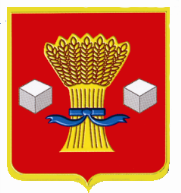 АдминистрацияСветлоярского муниципального района Волгоградской областиПОСТАНОВЛЕНИЕот 26.03 .2019             № 534Об утверждении Устава муниципального казенного  учреждения «Межотраслевая централизованная бухгалтерия» в новой редакцииВ соответствии с Гражданским кодексом Российской Федерации, Федеральными законами от 06.10.2003 № 131-ФЗ «Об общих принципах организации местного самоуправления в Российской Федерации», от 12.01.1996 № 7-ФЗ «О некоммерческих организациях» постановлением администрации    Светлоярского   муниципального   района  от  03.02.2016   № 140 «Об утверждении порядка создания, реорганизации, изменении типа и ликвидации муниципальных учреждений Светлоярского муниципального района Волгоградской области, а также утверждения уставов муниципальных учреждений и внесения в них изменений», руководствуясь Уставом Светлоярского муниципального района Волгоградской области,п о с т а н о в л я ю:Утвердить Устав муниципального казенного учреждения «Межотраслевая централизованная бухгалтерия» в новой редакции (прилагается).Директору муниципального казенного учреждения «Межотраслевая централизованная бухгалтерия» (И.В. Часовская) обеспечить государственную регистрацию Устава в срок, установленный действующим законодательством.3.      Отделу по муниципальной службе, общим и кадровым вопросам администрации Светлоярского муниципального района Волгоградской области (Н.В. Иванова) разместить настоящее постановление в сети Интернет на официальном сайте Светлоярского муниципального района.4.  Считать утратившим силу постановление администрации Светлоярского муниципального района от 08.07.2011 № 936 «Об утверждении Устава муниципального казенного учреждения «Межотраслевая централизованная бухгалтерия».5.      Контроль над исполнением настоящего постановления возложить на начальника отдела бюджетно-финансовой политики Подхватилиной О.И.Глава муниципального района                                                      Т.В. РаспутинаИ.В. Часовская